Revised draft agendaprepared by the Office of the UnionDisclaimer:  this document does not represent UPOV policies or guidance	Opening of the Session	Adoption of the agenda 	Short reports on developments in plant variety protection (a)	Reports from members and observers (TWF/50/3 Prov.)(b)	Report on developments within UPOV (TWF/50/2)	Molecular Techniques (document TWP/3/7)	TGP documents (documents TWP/3/1 Rev. and TWF/50/4)TGP/7: Development of Test GuidelinesCharacteristics which only apply to certain varieties (document TWP/3/9)TGP/8: Trial Design and Techniques Used in the Examination of Distinctness, Uniformity and StabilityData Processing for the Assessment of Distinctness and for Producing Variety Descriptions (documents TWP/3/10 and TWF/50/12) TGP/14: Glossary of Terms Used in UPOV Documents	Color names for the RHS Colour Chart (document TWP/3/11)TGP/15: Guidance on the Use of Biochemical and Molecular Markers in the Examination of Distinctness, Uniformity and Stability (DUS) New example: Characteristic-specific marker with incomplete information on state of expression (document TWP/3/12)	Variety denominations (document TWP/3/6)	Information and databases(a)	UPOV information databases (documents TWP/3/4 and TWP/3/4 Add.)(b)	Variety description databases (document TWP/3/2) (c)	Exchange and use of software and equipment (document TWP/3/5)(d)	UPOV PRISMA (document TWP/3/3)	Experiences with new types and species (oral reports invited)	Access to plant material for the purpose of management of variety collections and DUS examination (document TWF/50/9)	DUS examination of mutant varieties of apple (document TWF/50/10)	Matters relevant in DUS examination for the fruit sector (presentations invited from members of the Union – document TWF/50/11)	Guidance for drafters of Test Guidelines (document TWP/3/8)	Matters to be resolved concerning Test Guidelines put forward for adoption by the Technical CommitteeBlack Walnut (documents TG/JUGLA(proj.5) and TWF/50/5) Macadamia (documents TG/111/4(proj.5) and TWF/50/6)	Discussion on draft Test Guidelines (Subgroups)Apple (fruit varieties) (Revision) (Malus domestica Borkh.) (document TG/14/10(proj.1), Germany to prepare a document) *Apricot (Prunus armeniaca L.) (Revision) (document TG/70/5(proj.2), South Africa to prepare a document) Argania (Argania spinosa (L.) Skeels) (document TG/ARGAN(proj.3), Morocco to prepare a document) Grapevine (Vitis L.) (Revision) (document TG/50/10(proj.1), Italy to prepare a document)Mulberry (Morus L.) (New, Japan to prepare a document)Oranges (Citrus L. - Group 2) (Partial revision:  Characteristics 26, 56, 64, 81, 83) (documents TG/202/1 Rev. and TWF/50/7)Pistachio (Pistacia L.) (document TG/PISTA(proj.2), European Union to prepare a document)Pummelo (Grapefruit and) (Citrus L. - Group 4) (Partial revision: Characteristics 30, 50, 63, 65, 66, 81) (documents TG/204/1 Rev. and TWF/50/8)Strawberry (Fragaria L.) (Revision) (document TG/22/10 Rev., Germany to prepare a document)Sweet Cherry (Prunus avium L.) (Revision) (document TG/35/7, France to prepare a document)	Recommendations on draft Test Guidelines	Cooperation in examination (document TWP/3/14)	Differences in notes for the assessment of distinctness (document TWP/3/13)	Date and place of the next session	Future program	Adoption of the Report on the session (if time permits)	Closing of the session[End of document]_______________________* Indicates possible final draft Test Guidelines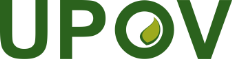 EInternational Union for the Protection of New Varieties of PlantsTechnical Working Party for Fruit CropsFiftieth Session
Budapest, Hungary, June 24 to June 28, 2019TWF/50/1 Rev.2Original:  EnglishDate:  June 21, 2019